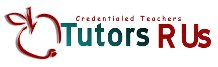 Intermediate Spanish  Monday and Wednesday Afternoons: 1:50-3:00 p.m.
Instructor:  Ayali Puerta
Intermediate Spanish teaches Spanish to children through games, art, songs, and fun outdoor activities. The class is geared toward students from K-3rd grade. This class is not an immersion class but mainly focuses on students being exposed to the Spanish language itself. The class will be 90% in Spanish and is brought to Rooftop by Tutors R Us.Contact information: e-mail mailto:meepoffice@gmail.com info@tutorsrus.org or call 415-859-9605 for application forms. You may also visit us at www.Tutorsrus.org and click on “Enrollment” tab.